CONTENTS:Introduction 									Page 2National Safeguarding Structure							Page 4Description of NCSC & CSAS							Page 5The Local Safeguarding Board						Page 6Functions of the Safeguarding Board					Page 7Key Safeguarding Roles								Page 9Support for Safeguarding Representatives 					Page 10Key Documents									Page 11Contact Details									Page 12Appendix 1:  Induction Record							Page 13INTRODUCTIONThe Safeguarding Representative plays a pivotal role within the Catholic Safeguarding Structure.  The Catholic Church is deeply grateful for those who give their time and expertise to promote safeguarding to secure the welfare of everyone in our midst, particularly the young and the vulnerable.This induction pack is aimed at new Safeguarding Representative.  It provides a brief overview of the role and explains some of the processes and terminology that you may come across.  More information is provided in the Safeguarding Resource Pack.Please do not hesitate to contact the Safeguarding Office with any queries you may have.  We appreciate your time and effort and will support you in any way we can.Towards a Culture of Safeguarding 2012THE NATIONAL SAFEGUARDING STRUCTURE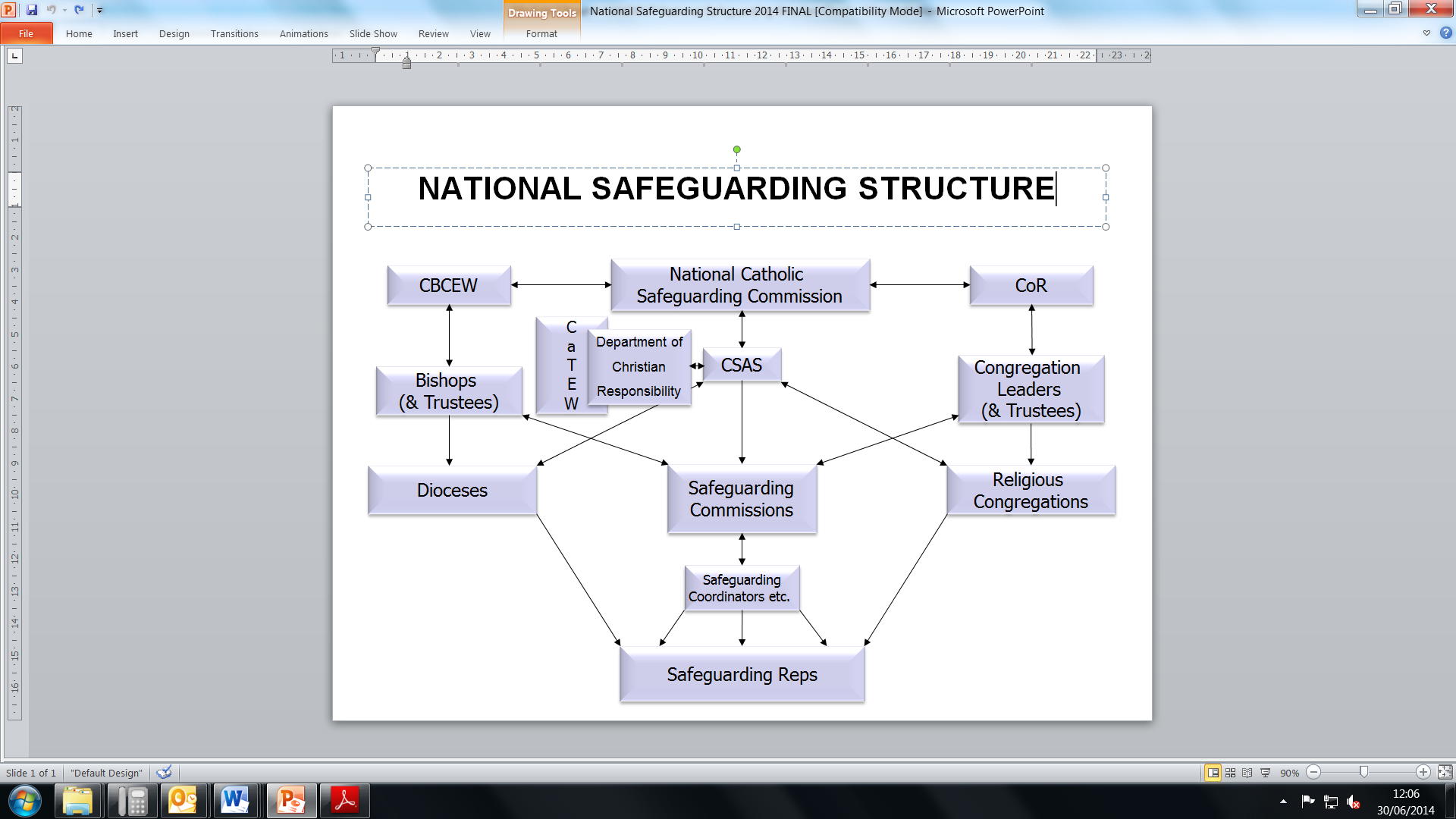 DESCRIPTION OF NCSC & CSAS:The National Catholic Safeguarding Commission is responsible for setting the strategic direction of the Church's safeguarding policy and monitoring compliance.  Mandated by the Conference of Bishops and Conference of Religious, it aims to ensure that standards are met and policies are implemented.The NCSC comprises of an Independent lay chair, a Bishop and a member of the Conference of Religious as vice chairs, representation from the Conference of Bishops, Conference of Religious and Chairs of Boards, as well as 4 lay members recruited for relevant expertise in the field of safeguarding and the criminal justice system.The Catholic Safeguarding Advisory Service was established to drive forward improvement in practice.  Its primary role is one of co-ordination, advice and support in respect of safeguarding children, young people and vulnerable adults. The Catholic Safeguarding Advisory Service is:The point of liaison with other national stakeholders, both safeguarding units in other Churches and secular organisations concerned with safeguarding children and vulnerable adults, including government.A Registered Body of the Disclosure & Barring Service on behalf of the Catholic Church of England & Wales.Located within the Department for Christian Responsibility and Citizenship, one of the Departments of the Bishops’ Conference.  An appointed member of the Conference of Religious is a member of the Department to ensure CoR can play a full role in delivering a one Church approach.  Being located within this Department provides peer support for the Director of CSAS, encourages cross participation of ideas and works to ensure safeguarding is part of the mainstream activity within the Church.Accountable to, and reports to the Bishops’ Conference and Conference of Religious through the NCSC.THE LOCAL SAFEGUARDING BOARD:Is required to have an independent lay Chair (independent signifies not employed and not part of the management hierarchy) with extensive, current safeguarding experience in working with children and/or vulnerable adults e.g. social care, police, probation, family law.Is required to have sufficient members to ensure appropriate expertise is available.  This means that there must be a core membership with current safeguarding knowledge and expertise.  In addition the Board membership must include individuals with experience of the Church and its structures in relation to safeguarding. Has advisory, supportive and monitoring functions and exists to discharge these functions at a strategic level in all matters relating to safeguarding in the Diocese/Religious Congregations.Is required to undertake an assessment of needs to ensure that those accountable for budget allocation have sufficient information so that the safeguarding budget is adequate to ensure safe processes and minimisation of risk.Is accountable to the Bishop/Religious Provincial and their Trustees; Is required to have a level of safeguarding knowledge to undertake its role with confidence.Is required to have a basic understanding of the context and culture within which the Safeguarding Board exists.The Safeguarding Coordinator will meet with new Board Members to discuss their training needs and together they will identify what training is required and how/where this will be accessed.To ensure this induction training is undertaken in a timely way and in line with national standards there is a record of induction - see appendix 1.TrusteesEach Diocese and Religious Congregation is an individual charitable trust covered by a Public Liability Insurance Policy.  Trustees have a duty of care and a duty to act.The Trustees have a responsibility to ensure that:Serious incidents which have a potentially detrimental effect to either the beneficiaries of the trust, the reputation of the trust or the assets of the trust are referred to the Charity Board.The terms of the Public Liability Insurance Policy are complied with.  This includes, for example, ensuring that these National Procedures are fully operational within the Diocese or Religious Congregation.They are adequately informed about safeguarding matters in order to make informed decisions, including ensuring that adequate safeguarding resources are available to maintain safe processes and the minimisation of risk.They receive quarterly update briefings from the Safeguarding Board, one of which should be an Annual Report.FUNCTIONS OF THE SAFEGUARDING BOARD:The Board has advisory, supportive and monitoring functions.  It exists to discharge these functions at a strategic level in all matters relating to safeguarding in Dioceses/Religious Congregations and Seminaries.  Key functions of the Board are to:Secure a strategy for the promotion of good and safe environments in all parishes and other apostolic works throughout the Diocese/Religious Congregation in line with agreed national policies and procedures.Agree clear and unambiguous arrangements with all relevant Dioceses/Religious Congregations and Seminaries for liaison, consultation and working together regarding allegations against members of the Church.Ensure that the Bishop/Provincial receives full information relevant to safeguarding incidents together with recommendations.Receive information relating to safeguarding matters within the Diocese and/or the Religious Congregations aligned to the Board.Ensure effective liaison with all relevant Statutory Agencies.Contribute to the development and review of national policies, principles and practice.Advise the Bishop on welfare matters in respect of parishes, and individuals and families within parishes, who have been victims of abuse.Ensure arrangements are in place for the Pastoral Care of individuals and communities affected by abuse.Support and advise on matters relating to long term arrangements for members of the Church (Clergy, Religious, and Laity) who are known abusers, including the Boarding of risk assessments.Ensure that in all parishes and apostolic works there is a strategy to raise awareness of and promote training in safeguarding matters.Monitor implementation of all safeguarding strategies and work plans and report regularly to the Trustees.Produce an Annual Report to contribute to the NCSC public Annual Report for presentation to the Bishops' Conference and Conference of Religious of England and Wales.Ensure that the Annual Report on the Diocese/Religious Congregation is timely, accurate and comprehensive.Establish, in line with National Policy on Safer Recruitment practice including DBS Disclosures, a small panel of 2 or 3 individuals to whom confidential reference may be made when there are disclosures from the Disclosure and Barring Service which require a decision by the Counter-Signatory in order that an informed decision may be made to the Bishop/Religious Leader.Ensure the availability of training and appropriate supervision for the Safeguarding Coordinator.To assist in the selection of nominees for the role of Safeguarding Coordinator.The Board may, if necessary, set up small sub groups of its members if issues of concern require further more detailed work.  Other people with specialist knowledge may be asked to participate if necessary.  Full Board meetings are held:Sub groups meetings are held:KEY SAFEGUARDING ROLES:Four key roles play a major part in developing and promoting safeguarding within the Catholic Church at local level.  These roles are mutually dependant and supportive, combining knowledge and expertise of safeguarding with an understanding of Church life, safeguarding structures and Church context.The following description of the four key roles recognises the differing expertise and the importance that each brings to safeguarding. The Priest has a pivotal role to play in promoting a culture of safeguarding within a parish, which includes safeguarding the young and the vulnerable and in helping to create a safe environment.  The Priest, along with the Safeguarding Coordinator, has a key role in recruiting the Safeguarding Representative ensuring those appointed have the ability, skills and aptitude for the role. Once the Safeguarding Representative is appointed the Priest has a key role in supporting and encouraging the Safeguarding Representative in their role. The Safeguarding Representative has specific responsibility for promoting good and safe practices in all activities involving children, young people and vulnerable adults within the parish or congregation.The Safeguarding Representative will have a sound knowledge of the policies and procedures and also who to contact in specific circumstances.  He/she is also the link between parish and Diocese or Congregation and the Board.Safer recruitment is a key function for the Safeguarding Representative who has the responsibility for facilitating the DBS disclosure procedure at local level and ensuring that everyone who is required to go through the process does so.The Safeguarding Advisors – Clergy & Religious:  In order for safeguarding to be effectively implemented and promoted within the Catholic Church, a contextual awareness and understanding is vital.  The Safeguarding Advisor, as a member of the Clergy/Religious brings this expertise and experience to the safeguarding structure.  He/she provides support and contextual advice to the Safeguarding Coordinator and Board.  Safeguarding Advisors attend Board meetings but are not Board Members.The Safeguarding Coordinator has a professional background in safeguarding.The professional background is not restricted to those with a social work qualification.  It may encompass those with experience and qualifications from other disciplines for example police, probation, health.  Those appointed to this post are expected to uphold the values and principles of safeguarding within the Catholic Church in England and Wales. The role of the Safeguarding Coordinator is to coordinate safeguarding matters within the Diocese, including the Religious Orders/Congregations affiliated to the Safeguarding Board.The Safeguarding Coordinator leads in the implementation and management of safeguarding policy and practice including safer recruitment, working closely with the Safeguarding Board, Bishop/Congregation Leader, helping to organise meetings, preparing reports, and assessing need. Safeguarding Coordinators attend Board meetings but are not Board Members.SUPPORT FOR SAFEGUARDING REPRESENTATIVEIt is important that people carrying out safeguarding roles in the Church have access to regular support to help them to perform their role well and to reduce any risk of stress.  It is also necessary to be proactive in making support available.  Safeguarding Representatives should know what support they can expect and feel able to ask for help when they need it.By ‘support’ we mean the provision of information, advice and guidance, and access to a named person responsible for ensuring Safeguarding Representatives are supported. Questions Safeguarding Representatives might ask...What support can I expect?A listening ear when requiredRegular support meetingsTraining Who provides the support? The Safeguarding Coordinator is the named person for your supportHow do I contact the Safeguarding Coordinator?By PhoneBy emailBy postOr you can arrange a face to face meetingWho else might support me in my role?The Parish Priest/Provincial The Clergy Safeguarding AdvisorThe Religious Safeguarding AdvisorHow will I be notified of support events? Email contactNewslettersWebsiteWhat is important is that you, as Safeguarding Representative, feel you are supported in your role.KEY DOCUMENTS:The Nolan Report - A Programme for Action (2001): www.cumberlegeBoard.org.ukThe Cumberlege Board Report - Safeguarding with Confidence (2007): www.cumberlegeBoard.org.ukTowards a Culture of Safeguarding: www.catholicsafeguarding.org.uk National Policy, Procedures & Standards: www.csasprocedures.uk.netWorking Together to Safeguard Children: www.workingtogetheronline.co.ukNo Secrets: www.dh.gov.uk The Mental Capacity Act 2005: http://www.legislation.gov.uk/ukpga/2005/9/contentsInformation Sharing Protocol: www.csas.uk.netUSEFUL ABBREVIATIONS TO KNOW:NCSC: 		National Catholic Safeguarding CommissionCSAS: 		Catholic Safeguarding Advisory Service CoR:  		Conference of ReligiousCATEW: 	Catholic Trust for England and Wales  LADO: 		Local Authority Designated OfficerDBS:		Disclosure and Barring ServiceLSCB:  		Local Safeguarding Children BoardLSAB: 		Local Safeguarding Adult BoardVA: 		Vulnerable AdultDP: 		Data ProtectionISP:		Information Sharing ProtocolCONTACT DETAILS:Board Chair: Name: Linda RansomEmail: safeguarding@dioceseofbrentwood.orgPhone: c/o 01277 265234Safeguarding Coordinator: Name: Simon MoulesEmail:  simon@dioceseofbrentwood.orgPhone: 01277 265234Clergy Advisor for Safeguarding: Name: Fr David ClemensEmail: saffronwalden@dioceseofbrentwood.orgPhone: 01799 527011Religious Advisor for Safeguarding: Name: Abbot Hugh AllanEmail: chelmsfordoli@dioceseofbrentwood.orgPhone:  01245 352898Catholic Safeguarding Advisory ServiceEmail: admin@csas.uk.net Phone: 0207 901 1920Website: www.csas.uk.net National Catholic Safeguarding BoardWebsite: www.catholicsafeguarding.org.ukAppendix 1RECORD OF INDUCTION/TRAINING FOR SAFEGUARDING REPRESENTATIVEThe Safeguarding Representative has a pivotal role to play in promoting a culture of safeguarding.  It is vital therefore that s/he has sufficient knowledge and understanding to undertake the role with competence and confidence. Name: 
Date role commenced: Name: 
Date role commenced: Name: 
Date role commenced: Name: 
Date role commenced: Name: 
Date role commenced:  INDUCTION PACKTimescale for completionDate achievedBoard Member’s Signature Safeguarding Coordinator’s  SignatureSafeguarding Coordinator’s  SignatureAn Induction Pack received.Access to Safeguarding Resource Pack provided.1 week1 weekINDUCTION TRAININGSAFEGUARDING ROLE & STRUCTUREReceive information in relation to the Safeguarding Representative role/ function/responsibilities.Receive information on the Church structure for safeguarding the young and the vulnerable.Be given information about claiming expenses.1 month1 month1 monthCONTEMPORARY KNOWLEDGEMeeting held between the Safeguarding Coordinator and Safeguarding Representative to assess existing knowledge regarding safeguarding the young and the vulnerable.Learning needs identified.1 month1 monthSAFEGUARDING TRAININGTraining undertaken in relation to promoting a culture of safeguarding which includes:Contextual Understanding Protecting the Young and the VulnerableCreating a Safe Environment.3 months